Department of Transportation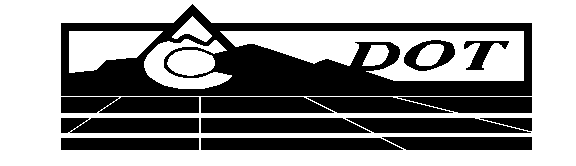 Project Development BranchStandards and Specifications Unit4201 East Arkansas Avenue, Room 290Denver, Colorado  80222(303) 757-9040  FAX:(303)757-9820MemoranduMDATE:		July 1, 2010TO:		All Holders of Standard Special ProvisionsFROM:	Larry Brinck, Standards and Specifications Engineer,Project Development BranchSUBJECT:	Revision of Section 612,  Reflector StripEffective this date, our unit is issuing a revised version of the standard special provision, Revision of Section 108, Payment Schedule.  This special provision is 1 pages long, and is dated April 29, 2010.   It replaces the now obsolete version of the same title dated October 11, 2006.  It is to be used in all projects, beginning with projects advertised on or after May 27, 2010.  Please feel free, however, to use it in projects advertised before this date.This revision removes the bar chart version of the payment schedule from the Contractor submittals, since this is not required by CDOT’s business office.  It also removes the reference to the Engineer providing a sample Excel template, as this is not available.Those of you who keep books of Standard Special Provisions should replace the obsolete version with this revision.  For your convenience, we are attaching a new Index of Standard Special Provisions, dated April 29, 2010.  In addition, you will find this and other special provisions that are being issued this date in one place in the CDOT Construction Specifications web site:http://www.dot.state.co.us/DesignSupport/Construction/2005SpecsBook/2005index.htmPlease scroll down and click on the hyperlink titled “Recently Issued Special Provisions”.mrsAttachmentDistribution: Per Distribution List